Digital CamerasSamantha wants a camera she can put in her pocket or purse and take to the Bell County Youth Fair to take pictures of her kids showing. She would like it to have no blinking feature and action photo option! Samantha will also need a good zoom for when she needs to take pictures of the kids in the ring far away. She only has $150 to spend.3-2-1-4Product #1Product #2Product #3Product #4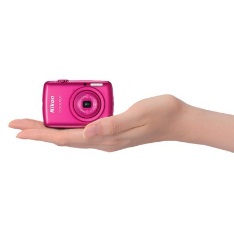 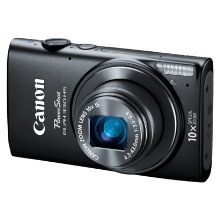 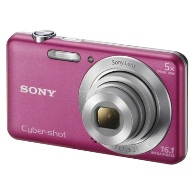 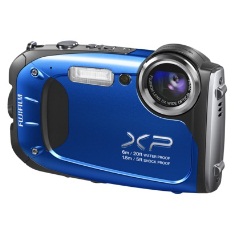 Nikon S01 10.1MP Digital Camera with Clutch Case IncludedCanon PowerShot Elph 330 HS 12.1MP Digital Camera with 10x Optical ZoomSONY Cyber-shot DSCW710 16.1MP Digital Camera with 5x Optical ZoomFujifilm FinePix XP60 16.4MP Digital Camerawith 7.2x Optical Zoom$99.99$149.99$79.99$179.99Megapixels: 10.1 MegapixelsSensor Type: CCD SensorZoom: 3.0 X Optical , 4.0 X DigitalCamera Features: Auto Focus, Electronic Image Stabilization, 720p HD Movie Recording, Auto Scene Selector, Face Detection TechnologyDisplay Size: 2.5 "ISO Equivalent: 80 - 1600Battery Required, included: 1 lithium ion non-universalWeight: 3.4 Oz.Warranty: 1 Year Limited Manufacturer WarrantyShare with Powerful Style. Radiant in a sleekly rounded new design, the PowerShot ELPH 330 HS boasts enhanced built-in Wi-Fi® that enables you to comment on photos and share them to social networking sites.Megapixels: 12.1 MegapixelsZoom: 10.0 X Optical- 24mmCamera Features: Face-activated self timer, Self TimerFlash Features: Slow-Sync Flash, Auto On/OffLens Features: Wide AngleDisplay Size: 3.0 "ISO Equivalent: 3200, 800, 200, 1600, 100, 400Battery Required, included: 1 lithium ionWarranty: 1 Year Limited WarrantyYou can even edit pictures straight from the camera with Beauty Effects—adjust skin tones, blot out blemishes, whiten teeth and more. It makes for utterly eye-pleasing portraits.Megapixels: 16.1 MegapixelsSensor Type: CCD SensorZoom: 5.0 X Optical , 20.0 X DigitalCamera Features: Auto Focus, Red Eye Removal During Playback, Face Detection Technology, 720p HD Movie Recording, Blink Detection, Date and Time Print, Pan-Capture Panorama, Self TimerFlash Features: Slow-Sync Flash, Built-In Flash, Red-Eye Reduction, Auto On/Off, Intelligent FlashDisplay Size: 3.0”ISO Equivalent: 80 - 3200Battery Required, included: 1 lithium ion non-universalWarranty: 1 Year Limited Manufacturer WarrantySensor Type: CMOS SensorCamera Features: Auto Focus, Auto Scene Selector, Face Detection Technology, Red Eye Removal During Playback, HD Still Capture, Underwater Capability, 1080p HD Movie Recording, Pan-Capture PanoramaFlash Features: Auto On/Off, Slow-Sync Flash, Forced Flash, Red-Eye Reduction, Suppressed FlashDisplay Size: 2.7 "ISO Equivalent: 100 - 6400Battery Required, included: 1 lithium ionWeight: 4.9 Oz.Warranty: 1 Year Limited Manufacturer WarrantyProduct 1Product 2Product 3Product 4CompactyesNoNoNoMP10.112.116.116.4Zoom3x10x5x7.2xUnder $150YesYesYesnoBlink DetectionNoNoYesNoScreen Size2.53.03.02.7